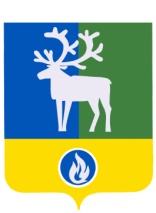 СЕЛЬСКОЕ ПОСЕЛЕНИЕ ПОЛНОВАТБЕЛОЯРСКИЙ РАЙОН	ХАНТЫ-МАНСИЙСКИЙ АВТОНОМНЫЙ ОКРУГ – ЮГРА	АДМИНИСТРАЦИЯ СЕЛЬСКОГО ПОСЕЛЕНИЯ ПОЛНОВАТПроект                                                                                                                                                 ПОСТАНОВЛЕНИЕот __________ 2022 года							                  № __О внесении изменения в постановление главы сельского поселения Полноват от 11 марта 2008 года № 131. Внести в  постановление главы сельского поселения Полноват от 11 марта 2008  года № 13 «Об оплате труда и социальной защищенности лиц, не замещающих должности муниципальной службы и исполняющих обязанности по техническому обеспечению деятельности администрации сельского поселения Полноват» (далее –  постановление) изменение, изложив пункт 4 в следующей редакции:  «4.  Компенсировать:1) стоимость путевок, курсовок в санаторно-курортных организациях (санаториях, профилакториях, пансионатах, лечебно-восстановительных центрах, реабилитационно-восстановительных центрах, комплексах, лечебно-оздоровительных центрах,                                 комплексах) (далее - санаторно-курортная организация) в пределах территории Российской Федерации продолжительностью санаторно-курортного обслуживания от семи до четырнадцати календарных дней лицам, не замещающим должности муниципальной службы и исполняющим обязанности по техническому обеспечению деятельности администрации сельского поселения Полноват, в размере 70 процентов от документально подтвержденной стоимости санаторно-курортного обслуживания, но не более 3509 рублей за 1 календарный день пребывания в санаторно-курортных организациях на 1 человека, один раз в календарном году; 2) стоимость путевок, курсовок в санаторно-курортных организациях в пределах территории Российской Федерации продолжительностью санаторно-курортного обслуживания от семи до четырнадцати календарных дней детям лиц, не замещающих должности муниципальной службы и исполняющих обязанности по техническому обеспечению деятельности администрации сельского поселения Полноват, в возрасте до 18 лет в размере 50 процентов от документально подтвержденной стоимости санаторно-курортного обслуживания, но не более 1928 рублей за 1 календарный день пребывания в санаторно-курортных организациях на 1 человека, один раз в календарном году;3) оплату стоимости проезда к месту санаторно-курортного обслуживания и обратно в пределах территории Российской Федерации лицам, указанным в подпунктах 1, 2 пункта 2 настоящего постановления, при отсутствии у лица, не замещающего должность муниципальной службы и исполняющего обязанности по техническому обеспечению деятельности администрации сельского поселения Полноват, на начало срока санаторно-курортного обслуживания права на оплату стоимости проезда к месту использования отпуска и обратно. В каждом календарном году предоставляется одна из льгот (оплата стоимости проезда к месту санаторно-курортного обслуживания и обратно или оплата стоимости проезда к месту использования отпуска и обратно). 	Для расчета компенсации стоимости санаторно-курортного обслуживания под календарным днем понимается период времени продолжительностью двадцать четыре часа. Календарный день имеет порядковый номер в календарном месяце.Компенсация стоимости путевок, курсовок в санаторно-курортных организациях с оплатой стоимости проезда к месту санаторно-курортного обслуживания и обратно в пределах территории Российской Федерации детям лиц, не замещающих должности муниципальной службы и исполняющих обязанности по техническому обеспечению деятельности администрации сельского поселения Полноват, выплачивается независимо от использования лицами, не замещающими должности муниципальной службы и исполняющими обязанности по техническому обеспечению деятельности администрации сельского поселения Полноват, права на компенсацию, установленную подпунктом 1 пункта 2 настоящего постановления.Компенсация стоимости путевки, курсовки и проезда к месту санаторно-курортного обслуживания и обратно в пределах территории Российской Федерации производится по заявлению работника не позднее, чем за 10 календарных дней до отъезда в ежегодный оплачиваемый отпуск исходя из примерной стоимости путевки, курсовки и проезда к месту санаторно-курортного обслуживания. Окончательный расчет производится по возвращении из отпуска на основании отрывного талона к путевке, курсовке, документов (или их копий) об оплате путевки, курсовки (чек контрольно-кассовой техники или другой документ, подтверждающий произведенную оплату, оформленный на утвержденном бланке строгой отчетности (при оплате наличными денежными средствами), документов (или их копий) об оплате через кредитные организации). 	В случае отсутствия отрывного талона к путевке, курсовке представляется документ, подтверждающий получение санаторно-курортного обслуживания, на официальном (фирменном) бланке санаторно-курортной организации.В случае, если работник воспользовался только компенсацией оплаты стоимости проезда ребенка к месту санаторно-курортного обслуживания и обратно, документами, подтверждающими санаторно-курортное обслуживание ребенка, будут являться: отрывной талон к путевке, курсовке или документ, подтверждающий получение санаторно-курортного обслуживания, на официальном бланке санаторно-курортной организации.При оплате стоимости путевок, курсовок в санаторно-курортных организациях с использованием банковской карты, держателем которой является супруг (супруга) подотчетного лица, слипы и чеки электронных терминалов с указанной банковской карты являются подтверждением расходов подотчетного лица.  При оплате стоимости путевок, курсовок в санаторно-курортных организациях с использованием банковских карт, держателем которых не является подотчетное лицо, а также супруг (супруга) подотчетного лица, слипы и чеки электронных терминалов с указанных банковских карт являются подтверждением расходов подотчетного лица при наличии доверенности в простой письменной форме, подтверждающей оплату третьим лицом по поручению и за счет работника.   В случае, если работник приобретает путевку, курсовку через организацию, не указанную в подпункте 1 пункта 2 настоящего постановления, дополнительно к документам, на основании которых производится окончательный расчет, представляется договор (или его копия) с указанием стоимости санаторно-курортного обслуживания.  В случае, если работник решил воспользоваться правом на освобождение от налогообложения налогом на доходы физических лиц сумм компенсации стоимости путевок, курсовок в санаторно-курортных организациях, для окончательного расчета по возвращению из отпуска работник представляет договор (или его копию) с санаторно-курортной организацией, отрывной талон к путевке, курсовке, выданный санаторно-курортной организацией, документы (или их копии) об оплате санаторно-курортной организации за   путевку, курсовку (чек контрольно-кассовой техники или другой документ, подтверждающий произведенную оплату, оформленный на утвержденном бланке строгой отчетности (при оплате наличными денежными средствами), документы (или их копии) об оплате через кредитные организации). Компенсация стоимости проезда к месту санаторно-курортного обслуживания и обратно в пределах территории Российской Федерации производится в соответствии с разделом 4 гарантий и компенсаций для лиц, проживающих в сельском поселении Полноват, работающих в органах местного самоуправления сельского поселения Полноват, муниципальных учреждениях сельского поселения Полноват, установленных решением Совета депутатов сельского поселения Полноват от  29 июня 2006 года № 17 «О гарантиях  и компенсациях для лиц, проживающих в сельском поселении Полноват, работающих в органах местного самоуправления сельского поселения Полноват, муниципальных учреждениях сельского поселения Полноват».».2. Опубликовать настоящее постановление в бюллетене «Официальный вестник сельского поселения Полноват».3. Настоящее постановление вступает в силу после его официального опубликования.4. Контроль за выполнением постановления возложить на заведующего сектором организационной деятельности администрации сельского поселения Полноват Макееву Т.В. и главного бухгалтера администрации сельского поселения Полноват Самойлову Е.Ф.Глава сельского поселения Полноват                                                                  М.В. Смердев